Telewizory LED 39 cali model idealny do Twojego salonuJeśli szukasz modelu telewizora, który będzie odpowiedni do nowo urządzonego salony to Telewizory LED 39 cali to będzie dobrym wyborem. Dlaczego? Wyjaśniamy w artykule!Dlaczego telewizory LED 39 cali to dobry model dla CiebieWybierając samochód do Twojego salonu warto przeanalizować propozycję telewizorów LED 39 cali. Są to telewizory o wystarczająco dobrej jakości i rozdzielczości, aby zapewniać wygodę oglądania przez całą rodzinę. O czym należy pamiętać wybierając telewizor? Przede wszystkim o kilku funkcjonalnościach, które stają się standardem użytkowania. Przykładowo czy telewizory LED 39 cali posiadają popularne złącza takie jak USB, HDMi, Audio i Video. Kolejnym elementem niezbędnym w dzisiejszych czasach jest opcja SMART TV, która umożliwia wykorzystywania telewizora w takim sam sposób jak komputera. Telewizor ma dostęp do Internetu i wszystkich funkcjonalności z nim związanymi. 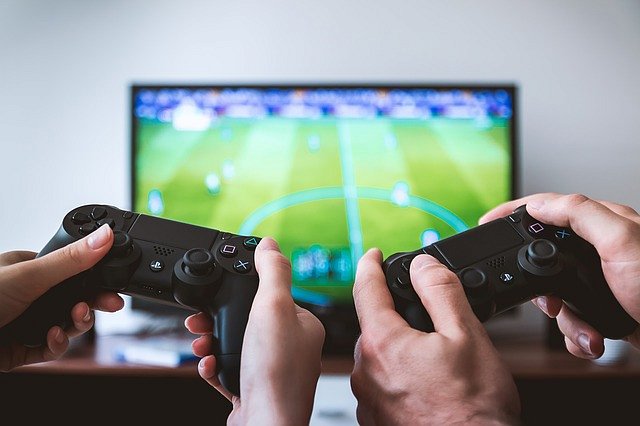 Gdzie kupić telewizory LED 39 cali?Telewizory LED 39 celi możemy zakupić w zwykłych stacjonarnych sklepach, jednak jeśli nie mamy czasu na to żeby chodzić po centrach handlowych dobrym rozwiązaniem będzie wyszukanie idealnego modelu na ceneo.pl. 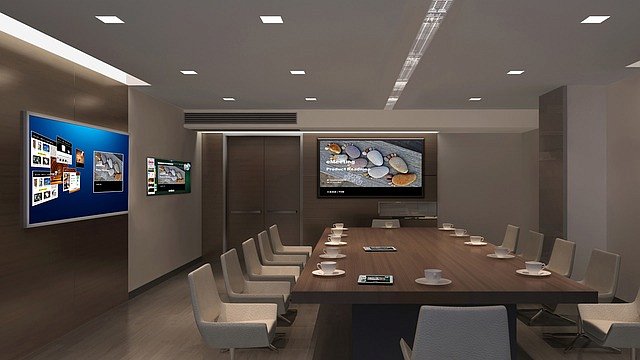 